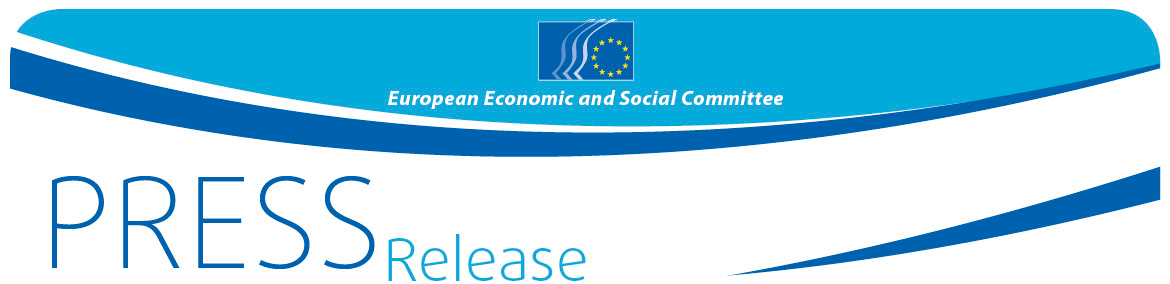 #EESCplenary: „Este necesar să-i reapropiem pe cetățeni de proiectul european”, a declarat președintele CESE, dl Luca JAHIERSesiunea plenară din ianuarie a Comitetului Economic și Social European (CESE) a găzduit o dezbatere cu prim-ministrul român Vasilica-Viorica Dăncilă privind prioritățile Președinției române a UE în cursul primului semestru al anului 2019. Președintele CESE, dl Luca Jahier, a subliniat cât de important este ca, în ajunul alegerilor UE, să se restabilească încrederea cetățenilor în viața politică.Procesul de integrare în UE trebuie să fie mai bine înțeles, acceptat și sprijinit de cei care se află în prima linie, cetățenii europeni. „Viitorul Europei va fi dezbătut în cadrul summitului de la Sibiu, care va avea loc la o dată simbolică: 9 mai, Ziua Europei. Va fi ultima ocazie, înainte de alegeri, să arătăm o Europă puternică și unită, apropiată de toți cetățenii săi și hotărâtă să ia măsuri curajoase în acest scop”, a afirmat dl Jahier. „Avem nevoie nu doar de politici europene mai eficiente, ci și de un nou discurs pozitiv, în măsură să-i reapropie pe cetățeni de proiectul european și să restabilească încrederea acestora în sfera politică, să consolideze coeziunea și să combată tendințele populiste,” a adăugat el.În acest sens, dl Jahier a felicitat România pentru larga consultare publică pe baza căreia și-a stabilit prioritățile programului de președinție, acordând o atenție deosebită tinerilor. El a subliniat apoi că a venit momentul unor rezultate concrete, referindu-se nu numai la dezbaterea privind viitorul Europei și la alegerile europene din mai 2019, ci și la Brexit, la negocierile privind cadrul financiar multianual (CFM) și politica de coeziune, precum și la problema migrației. „România va trebui să conducă dezbateri, să dea dovadă de viziune și să-și asume responsabilitatea luării unor decizii cu impact asupra întregului ansamblu de 28 de state,” a declarat el. „Președinția României trebuie să profite de această oportunitate. Românii sunt printre cei mai pro-europeni cetățeni din UE și manifestă un puternic atașament față de valorile europene. Guvernul actual are toate calitățile pentru a juca rolul de mediator, fiind capabil să consolideze ideea europeană și să ia în considerare punctele de vedere ale cetățenilor europeni,” a conchis el.Dna Dăncilă și-a exprimat intenția fermă de a realiza progrese semnificative în ce privește problemele cele mai presante cu care se confruntă Uniunea, în vederea promovării, printr-un efort comun al tuturor actorilor implicați, a unității, coeziunii, solidarității și echității. De asemenea, ea a reafirmat angajamentul ferm al Președinției române a UE de a promova valorile europene și de a asculta vocea cetățenilor europeni în legătură cu direcția pe care trebuie să o urmeze Uniunea. „Aceasta este o prioritate a Președinției române. Vom propune soluții și vom adopta decizii cât mai apropiate de cetățeni și de realitățile societăților noastre. Numai prin implicarea cetățenilor în mod constant vom fi în măsură să păstrăm o Europă puternică și unită”, a subliniat ea. Într-adevăr, motto-ul Președinției române este „Coeziunea, o valoare comună europeană” și el va fi promovat pe trei axe: politică (necesitatea de a menține unitatea politică între statele membre, instituțiile europene și cetățeni), economică și teritorială (în vederea reducerii decalajelor în materie de dezvoltare dintre statele membre și dintre regiuni) și, în fine, socială (importantă din perspectiva menținerii celor patru libertăți ale pieței interne a UE).Mai precis, Președinția română a UE se va concentra pe patru linii de acțiune: o Europă a convergenței, o Europă a securității, o Europă ca actor global și o Europă a valorilor comune:O Europă a convergenței: creștere, coeziune, competitivitate, conectivitate și dezvoltare durabilă, convergență, ocuparea forței de muncă și drepturi sociale, inovare și digitalizare, conectivitate și piețe.O Europă mai sigură: consolidarea securității interne prin gestionarea frontierelor și spațiul Schengen și viitorul spațiului de libertate, securitate și justiție.O Europă ca actor mai puternic la nivel global: politica de securitate și apărare comună și eficiența acțiunii externe a UE, politica de vecinătate și respectarea angajamentelor internaționale.O Europă a valorilor comune: solidaritate, coeziune. egalitatea de șanse și justiția socială, democrația, libertatea și respectarea demnității umane, precum și combaterea rasismului, a xenofobiei, a antisemitismului, a intoleranței și a populismului.La 1 ianuarie 2019, România și-a asumat pentru prima oară președinția Consiliului Uniunii Europene. Lansând o nouă președinție prin rotație a Consiliului, primul ministru român a luat cuvântul în sesiunea plenară a CESE după ce a vorbit în sesiunea plenară a Parlamentului European din 15 ianuarie 2019. Președinția română va fi urmată de Președinția finlandeză în a doua parte a anului 2019 și de cea croată, în ianuarie 2020.ContextPentru mai multe informații cu privire la activitățile CESE în timpul Președinției române, vă rugăm să consultați site-ul internet al Comitetului.Pentru informații suplimentare, vă rugăm să contactați:Unitatea Presă a CESE: Marco Pezzani
Tel. fix +32 (0)2 546 97 93 – Tel. mobil +32 (0) 470 881 903marco.pezzani@eesc.europa.eu@EESC_PRESSVIDEO: Europe at workComitetul Economic și Social European este un organ instituțional consultativ, instituit prin Tratatul de la Roma din 1957. Comitetul are 350 de membri din toate statele membre, care sunt numiți de Consiliul Uniunii Europene. El asigură reprezentarea diferitelor componente cu caracter economic și social ale societății civile organizate. Rolul său consultativ le permite membrilor Comitetului, deci și organizațiilor pe care aceștia le reprezintă, să participe la procesul de luare a deciziilor la nivelul UE.Dacă nu mai doriți să primiți aceste mesaje, vă rugăm să trimiteți un e-mail la următoarea adresă: press@eesc.europa.euNr 4/201924 ianuarie 2019